AMERICAN SMOOTH SYLLABUS		Silver level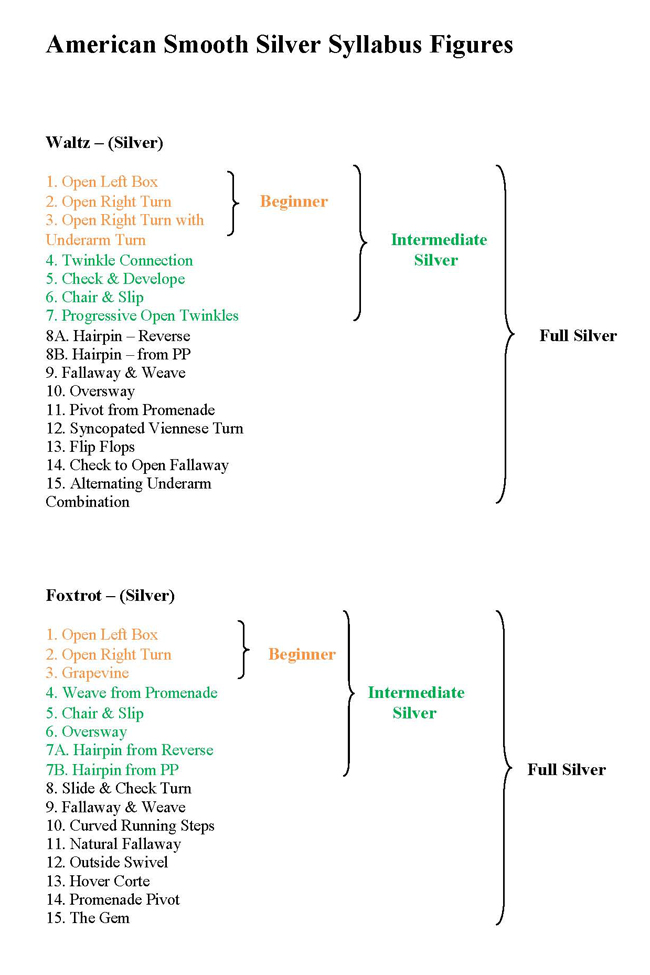 